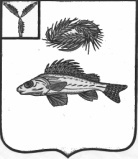                                                    АДМИНИСТРАЦИЯЕРШОВСКОГО МУНИЦИПАЛЬНОГО   РАЙОНА                                    САРАТОВСКОЙ ОБЛАСТИ                             ПОСТАНОВЛЕНИЕот __29.07.2020 г.___________  № _____660______________г. ЕршовОб утверждении порядка принятия решения о признаниибезнадежной к взысканию задолженности по платежамв местный  бюджет, в отношении которых администрацияЕршовского муниципального района Саратовской областиосуществляет бюджетные полномочия главногоадминистратора доходов местного бюджета       Во исполнение пункта 4 статьи 47.2  Бюджетного кодекса Российской Федерации и пункта 3 постановления Правительства Российской Федерации от 6 мая 2016 года N 393 "Об общих требованиях к порядку принятия решений о признании безнадежной к взысканию задолженности по платежам в бюджеты бюджетной системы Российской Федерации" администрация Ершовского муниципального района ПОСТАНОВЛЯЕТ:        1.Утвердить Порядок принятия решения о признании безнадежной к взысканию задолженности по платежам в местный бюджет, в отношении которых администрация Ершовского муниципального района Саратовской области осуществляет полномочия главного администратора доходов местного бюджета, согласно приложению №1.        2.Создать комиссию по рассмотрению вопросов о признании безнадежной к взысканию задолженности по платежам в бюджет Ершовского муниципального района согласно приложению №2.        3.Утвердить Положение о комиссии по рассмотрению вопросов о признании безнадежной к взысканию задолженности по платежам в бюджет муниципального образования согласно приложению №3.        4. Сектору по информатизации и программному обеспечению разместить настоящее постановление на официальном сайте администрации Ершовского  муниципального района.        5. Контроль за исполнением настоящего постановления возложить на заместителя главы администрации Ершовского муниципального района.        6.Настоящее постановление вступает в силу со дня подписания. Глава  Ершовского  муниципального района                            С.А.Зубрицкая                                                                                        Приложение №1к постановлению                                                   администрации ЕМР                                                                от __29.07.2020 г.___№_660                                                          ПОРЯДОКПРИНЯТИЯ РЕШЕНИЯ О ПРИЗНАНИИ БЕЗНАДЕЖНОЙ К ВЗЫСКАНИЮЗАДОЛЖЕННОСТИ ПО ПЛАТЕЖАМ В МЕСТНОЙ БЮДЖЕТ, В ОТНОШЕНИИКОТОРЫХ АДМИНИСТРАЦИЯ ЕРШОВСКОГО МУНИЦИПАЛЬНОГО РАЙОНА                                                                             САРАТОВСКОЙ ОБЛАСТИ ОСУЩЕСТВЛЯЕТ ПОЛНОМОЧИЯ ГЛАВНОГО                                  АДМИНИСТРАТОРА ДОХОДОВ МЕСТНОГО БЮДЖЕТА1. Настоящий Порядок определяет правила и условия принятия администрацией  Ершовского  муниципального района Саратовской области (далее – администрация ЕМР), решения о признании безнадежной к взысканию задолженности по платежам в местный бюджет, в отношении которых администрацией ЕМР осуществляются полномочия главного администратора доходов местного бюджета.2. Основаниями для принятия администрацией ЕМР решения о признании безнадежной к взысканию задолженности по платежам в местный бюджет в соответствии с пунктом 1 статьи 47.2 Бюджетного кодекса Российской Федерации являются:а) смерть физического лица - плательщика платежей в местный бюджет или объявление его умершим в порядке, установленном гражданским процессуальным законодательством Российской Федерации;б) признание банкротом индивидуального предпринимателя - плательщика платежей в местный бюджет в соответствии с Федеральным законом от 26 октября 2002 года N 127-ФЗ "О несостоятельности (банкротстве)" - в части задолженности по платежам в бюджет, не погашенной по причине недостаточности имущества должника;в) признание банкротом гражданина, не являющегося индивидуальным предпринимателем, в соответствии с Федеральным законом от 26 октября 2002 года N 127-ФЗ "О несостоятельности (банкротстве)" - в части задолженности по платежам в бюджет, не погашенной после завершения расчетов с кредиторами в соответствии с указанным Федеральным законом;г) ликвидация организации - плательщика платежей в части задолженности по платежам в местный бюджет, не погашенной по причине недостаточности имущества организации и (или) невозможности ее погашения учредителями (участниками) указанной организации в пределах и порядке, которые установлены законодательством Российской Федерации;д) применение актов об амнистии или о помиловании в отношении осужденных к наказанию в виде штрафа или принятия судом решения, в соответствии с которым администратор доходов бюджета утрачивает возможность взыскания задолженности по платежам в местный бюджет;е) вынесение судебным приставом-исполнителем постановления об окончании исполнительного производства и о возвращении взыскателю исполнительного документа по основанию, предусмотренному пунктом 3 или 4 части 1 статьи 46 Федерального закона от 2 октября 2007 года N 229-ФЗ "Об исполнительном производстве", если с даты образования задолженности по платежам в бюджет прошло более пяти лет, в следующих случаях:размер задолженности не превышает размера требований к должнику, установленного законодательством Российской Федерации о несостоятельности (банкротстве) для возбуждения производства по делу о банкротстве;судом возвращено заявление о признании плательщика платежей в местный бюджет банкротом или прекращено производство по делу о банкротстве в связи с отсутствием средств, достаточных для возмещения судебных расходов на проведение процедур, применяемых в деле о банкротстве;ж) исключение юридического лица по решению регистрирующего органа из единого государственного реестра юридических лиц и наличие ранее вынесенного судебным приставом-исполнителем постановления об окончании исполнительного производства в связи с возвращением взыскателю исполнительного документа по основанию, предусмотренному пунктом 3 или 4 части 1статьи 46 Федерального закона от 2 октября 2007 года N 229-ФЗ "Об исполнительном производстве", - в части задолженности по платежам в местный бюджет, не погашенной по причине недостаточности имущества организации и невозможности ее погашения учредителями (участниками) указанной организации в случаях, предусмотренных законодательством Российской Федерации. В случае признания решения регистрирующего органа об исключении юридического лица из единого государственного реестра юридических лиц в соответствии с Федеральным законом от 8 августа 2001 года N 129-ФЗ "О государственной регистрации юридических лиц и индивидуальных предпринимателей" недействительным задолженность по платежам в бюджет, ранее признанная безнадежной к взысканию в соответствии с настоящим подпунктом, подлежит восстановлению в бюджетном (бухгалтерском) учете.3. Наряду со случаями, предусмотренными в пункте 2 настоящего Порядка, в соответствии с пунктом 2 статьи 47.2 Бюджетного кодекса Российской Федерации неуплаченные административные штрафы признаются безнадежными к взысканию, если судьей, органом, должностным лицом, вынесшими постановление о назначении административного наказания, в случаях, предусмотренных Кодексом Российской Федерации об административных правонарушениях, вынесено постановление о прекращении исполнения постановления о назначении административного наказания.4. Решение о признании безнадежной к взысканию задолженности по платежам в местный бюджет принимается по основаниям, установленным пунктами 2 и 3 настоящего Порядка и подтвержденным следующими документами:а) выпиской из отчетности администратора доходов об учитываемых суммах задолженности по уплате платежей в местный бюджет (согласно приложению № 1 к настоящему порядку);б) справкой администратора доходов о принятых мерах по обеспечению взыскания задолженности по платежам в местный бюджет;в) документами, подтверждающими случаи признания безнадежной к взысканию задолженности по платежам в местный бюджет, в том числе:документом, свидетельствующим о смерти физического лица - плательщика платежей в местный бюджет или подтверждающим факт объявления его умершим;документом, содержащим сведения из Единого государственного реестра индивидуальных предпринимателей о прекращении деятельности вследствие признания банкротом индивидуального предпринимателя - плательщика платежей в местный бюджет, из Единого государственного реестра юридических лиц о прекращении деятельности в связи с ликвидацией организации - плательщика платежей в местный бюджет;судебным актом, согласно которому применен акт об амнистии или о помиловании в отношении осужденных к наказанию в виде штрафа или в соответствии с которым администратор доходов бюджета утрачивает возможность взыскания задолженности по платежам в местный бюджет;постановлением судебного пристава-исполнителя об окончании исполнительного производства при возврате взыскателю исполнительного документа по основаниям, предусмотренным пунктами 3 и 4 части 1статьи 46 Федерального закона от 2 октября 2007 года N 229-ФЗ "Об исполнительном производстве";определением арбитражного суда о завершении реализации имущества гражданина, признанного банкротом, в соответствии с Федеральным законом от 26 октября 2002 года N 127-ФЗ "О несостоятельности (банкротстве)";выпиской из Единого государственного реестра юридических лиц в случае исключения юридического лица - должника из Единого государственного реестра юридических лиц по решению регистрирующего органа в соответствии со статьей 21.1 Федерального закона от 8 августа 2001 года N 129-ФЗ "О государственной регистрации юридических лиц и индивидуальных предпринимателей.5. Документы, предусмотренные пунктом 4 настоящего Порядка, рассматриваются комиссией по рассмотрению вопросов о признании безнадежной к взысканию задолженности по платежам в бюджет Ершовского муниципального района (далее - Комиссия).6. По итогам заседания комиссии в течение трех рабочих дней после проведения заседания комиссии оформляется решение о признании безнадежной к взысканию задолженности по платежам в местный бюджет и утверждается главой муниципального района (согласно приложению № 2 к настоящему порядку);7. Решение должно содержать следующие сведения:а) полное наименование организации (фамилия, имя, отчество физического лица);б) идентификационный номер налогоплательщика, основной государственный регистрационный номер, код причины постановки на учет налогоплательщика организации (идентификационный номер налогоплательщика физического лица);в) сведения о платеже, по которому возникла задолженность;г) код классификации доходов бюджетов Российской Федерации, по которому учитывается задолженность по платежам в местный бюджет, его наименование;д) сумма задолженности по платежам в местный бюджет;е) сумма задолженности по пеням и штрафам по соответствующим платежам в местный бюджет;ж) дата принятия решения о признании безнадежной к взысканию задолженности по платежам в местный бюджет;з) подписи членов комиссии.                                                 Приложение № 1  к Порядку принятия                                            решений о признании  безнадежной                                 к взысканию задолженности                                   по платежам в местный бюджет ВЫПИСКАиз отчетности администратора доходов бюджетаоб учитываемых суммах задолженности по уплате платежей в бюджет муниципального района_________________                                         "____" ___________г.1.________________________________________________________ (полное наименование организации (ФИО физического лица)2. ИНН/ОГРН/КПП организации_______________________________ или ИНН физического лица __________________________________3.____________________________________________________________(наименование платежа, по которому возникла задолженность)4.____________________________________________________________(код бюджетной классификации, по которому учитывается задолженность по платежам в бюджете бюджетной системы РФ)5.____________________________________________________________(сумма задолженности по платежам в бюджет муниципального района, признанная безнадежной к взысканию)или__________________________________________________________(сумма задолженности по пеням и штрафам, признанная безнадежной к взысканию в бюджет муниципального района)6.____________________________________________________________(сумма задолженности по платежам в бюджет муниципального района, признанная безнадежной к взысканию)7. Документы, подтверждающие обстоятельства, являющиеся основанием для принятия администрацией муниципального района  решения о признании безнадежной к взысканию задолженности по платежам в местный бюджет:- _________________________________________________________(документы, свидетельствующие о смерти физического лица или подтверждающие факт объявления физического лица умершим)- ___________________________________________________(документы, содержащие сведения из государственных реестров (регистров)- ________________________________________________________(судебные решения)- ____________________________________________________________(постановления об окончании исполнительного производства)- _________________________________________________________(иные документы)Глава Ершовского муниципального района                                                   Приложение №2 к Порядку принятия                                              решений о признании  безнадежной                                      к взысканию задолженности по                                  платежам в местный бюджет УТВЕРЖДЕНО________________________________(Глава Ершовского муниципального района) _________________________________(подпись, Ф.И.О.)РЕШЕНИЕ N _____от __________________20___ г.о признании безнадежной к взысканию задолженности              по платежам в бюджет муниципального района_____________________________________________________________(наименование налогоплательщика)В соответствии с Порядком принятия решений о признании безнадежной к взысканию задолженности по платежам в бюджет муниципального района, утвержденным постановлением администрации Ершовского муниципального района №    от _________2020 г, Комиссия по принятию решений о признании безнадежной к взысканию задолженности по платежам в бюджет муниципального района, решила:Признать безнадежной к взысканию задолженность по платежам в бюджет  __________________________________________________________________(полное наименование организации, ФИО физического лица, ИНН налогоплательщика, основной государственный регистрационный номер, код причины постановки на учет налогоплательщика организации (ИНН физического лица)в сумме __________ рублей, в том числе:Председатель комиссии:___________________________________(подпись, инициалы)Члены комиссии:_________________________________________(подпись, инициалы)                  _______________________________________________            Секретарь комиссии:______________________________________(подпись, инициалы)                                                                                      Приложение № 2 к постановлению                                                администрации ЕМР                                                             от _29.07.2020 г.___№_660_                                           Составкомиссии по рассмотрению вопросов о признании безнадежной к взысканию задолженности по платежам в бюджет Ершовского муниципального района    Сучкова Л.И. - заместитель главы администрации ЕМР,                                    председатель комиссии;    Рыбалкина Т.М. - председатель комитета по финансовым вопросам,                                      начальник финансового управления администрации ЕМР, заместитель председатель комиссии;     Сарипова А.А. – ведущий специалист отдела по управлению муниципальным имуществом, земельным ресурсам и экономической политики администрации ЕМР, секретарь комиссии.Члены комиссии:Власенко Н.Н. – директор муниципального учреждения «ЦБ ЕМР»;Головатова О.В. - начальник отдела правового обеспечения администрации ЕМР;Никитина З.В. - начальник отдела доходов финансового управления администрации ЕМР.                                                                                 Приложение № 3 к постановлению                                               администрации ЕМР                                                             от 29.07.2020 г.____№__660_Положениео комиссии по рассмотрению вопросов о признании безнадежной к взысканию задолженности по платежам в бюджет муниципального районаОбщие положения1.1. Настоящее Положение устанавливает порядок деятельности Комиссии по рассмотрению вопросов признания безнадежной к взысканию задолженности по платежам в бюджет муниципального района (далее - Комиссия).1.2. Комиссия в своей деятельности руководствуется Конституцией Российской Федерации, федеральными законами и иными нормативными правовыми актами Российской Федерации, ст. 47.2 Бюджетного Кодекса Российской Федерации, Постановлением Правительства Российской Федерации от 06.05.2016 года N 393 "Об общих требованиях к порядку принятия решений о взыскании безнадежной к взысканию задолженности по платежам в бюджеты бюджетной системы Российской Федерации", а также настоящим Положением и Порядком признания безнадежной к взысканию задолженности по платежам в бюджет муниципального района.Основные функции комиссииОсновными функциями комиссии являются:2.1. Рассмотрение, проверка и анализ документов, представленных в соответствии с Порядком признания безнадежной к взысканию задолженности по платежам в местный бюджет;2.2. Оценка обоснованности признания безнадежной к взысканию задолженности;2.3. Принятие одного из следующих решений по результатам рассмотрения вопроса о признании задолженности безнадежной к взысканию:а) признать задолженность по платежам в местный бюджет безнадежной к взысканию;б) отказать в признании задолженности по платежам в местный бюджет безнадежной к взысканию. Данное решение не препятствует повторному рассмотрению вопроса о возможности признания задолженности по платежам в местный бюджет безнадежной к взысканию.Права комиссииКомиссия имеет право:3.1. Запрашивать информацию по вопросам, относящимся к компетенции комиссии;3.2. Заслушивать представителей плательщиков по вопросам, относящимся к компетенции комиссии.Организация деятельности комиссии4.1. Заседания комиссии проводятся по мере необходимости. Дату, время и место проведения заседания комиссии определяет ее председатель либо заместитель председателя комиссии в отсутствие председателя комиссии.4.2. Заседания комиссии проводятся председателем комиссии или заместителем председателя комиссии в отсутствие председателя комиссии, и оформляются протоколом по форме согласно приложения к настоящему Положению, который подписывается председателем комиссии или заместителем председателя комиссии в отсутствие председателя комиссии и секретарем комиссии.4.3. Заседание комиссии является правомочным, если на нем присутствует более половины членов комиссии.4.4. Решение комиссии принимается путем открытого голосования простым большинством голосов от общего числа членов комиссии, присутствующих на ее заседании. При равенстве голосов решающим считается голос председателя комиссии.                                       Приложение  к Положению о комиссии по                               рассмотрению вопросов о признании                                           безнадежной к взысканию задолженности по                                                    платежам в бюджет муниципального районаПРОТОКОЛкомиссии по принятию решения о признании безнадежной к взысканию задолженности по платежам в бюджет муниципального района"_____"_________________г.Место проведения: ________________________________________________________________________________________Состав комиссии:- (Председатель комиссии)- (Член комиссии);- (Член комиссии);- (Секретарь комиссии).Основание заседания комиссии: выписка администрации муниципального района о сумме задолженности по платежам в бюджет муниципального района, подлежащей взысканию и прилагаемых к ней документов.На заседании присутствует _____   комиссии, заседание правомочно.Повестка очередного заседания:1. Принятие решения по вопросу о признании задолженности по платежам в бюджет муниципального района безнадежной к взысканию.2.________________________________________________________________________________________________________________________(полное наименование организации (ФИО физического лица)ИНН/ОГРН/КПП организации _____________________или ИНН физического лица _____________________________________________________________________________________________(наименование платежа, по которому возникла задолженность)_____________________________________________________________(код бюджетной классификации, по которому учитывается задолженность по платежам в бюджете бюджетной системы РФ)_____________________________________________________________(сумма задолженности по платежам в бюджет муниципального района, признанная безнадежной к взысканию)или _________________________________________________________(сумма задолженности по пеням и штрафам, признанная безнадежной к взысканию в бюджет муниципального района)Меры, принятые к ее погашению: _______________________________По результатам рассмотрения вопроса о признании задолженности по платежам в бюджет муниципального района безнадежной к взысканию комиссия приняла решение:- признать задолженность по платежам в бюджет муниципального района безнадежной к взысканию;  или- отказать в признании задолженности по платежам в бюджет муниципального района безнадежной к взысканию. Данное решение не препятствует повторному рассмотрению вопроса о возможности признания задолженности по платежам в бюджет муниципального района безнадежной к взысканию.Приложение: ________________________________Председатель комиссии: ________________________________________(подпись, инициалы)Члены комиссии: ________________________________                                                    (подпись, инициалы)____________________________________________________________(подпись, инициалы)Секретарь комиссии: _________________________________________(подпись, инициалы)Наименованиекода доходовКод бюджетной классификацииСумма безнадежной к взысканию задолженности, всего (руб.)В том числеВ том числеВ том числеНаименованиекода доходовКод бюджетной классификацииСумма безнадежной к взысканию задолженности, всего (руб.)неналоговый доходпеништрафы